令和元年度「わくわく体験スクール」のおカルタでのらしをろうまだ定員に空きがありますので、追加で参加者を募集します。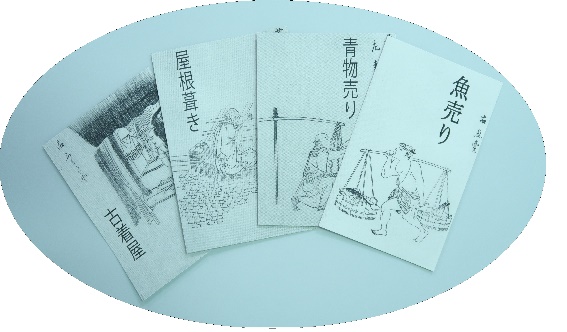 　★かならず、おうちのとにをしてください★　内　　容：のおのがかれたカルタを　　　　　　って、のらしをびます。 　先　　生：彦根城博物館学芸員　場　　所：彦根城博物館（講堂　他）対　　象：彦根市、米原市、愛荘町、豊郷町、甲良町、多賀町　　　　　　に在学もしくは在住する小学生日　　程：１０月２７日（日）時　　間：〔１～３年生〕１３：３０～１５：３０　〔４～６年生〕１０：００～１２：００　定　　員：〔１～３年生〕２０名、〔４～６年生〕２０名　　参 加 費：５００円（保険料・資料代を含む） 申込期限：令和元年10月11日(金)　（必着）　※定員に達し次第締め切りとさせていただきます。　　その際はホームページにてお知らせします。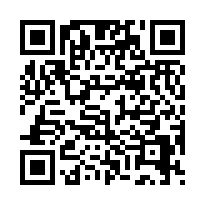 　申込方法：①②いずれかにてご応募ください。　　　　　　①下に記載の申込書に必要事項を書いて、彦根城　　　　　　博物館へ持参または郵送する。②彦根城博物館ホ　　　　　　ームページお申し込みフォームにて応募する。　※申込締め切り後に、参加者の皆さまには、くわしいご案内を郵送します。　　博物館で参加者の皆さんの傷害保険に加入しますが、各自の責任において、けが等のないよう　　にしてください。――――――――――――――――――（切り取り線）―――――――――――――――――――令和元年度「わくわく体験スクール 」江戸時代のお仕事カルタで昔の暮らしを知ろう　申込書開催内容を承諾し、令和元年度「わくわく体験スクール」　江戸時代のお仕事カルタで昔の暮らしを知ろう　への参加を申し込みます。　　　　　　　　　　　　　　　　　　　保護者署名　　　　　　　　　　　　　　印　　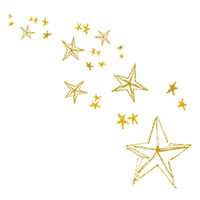 ふりがな性別住　所〒　　　－〒　　　－〒　　　－児童氏名男・女住　所〒　　　－〒　　　－〒　　　－電話番号（　　　）　　　－（　　　）　　　－学校名　　　 　　小学校学年年生